AKCJA ZBIERAMY KASZTANY DLA ADY GNUSOWSKIEJ – termin październik 2021rW dniu 11 października 2021r ogłosiliśmy zbiórkę kasztanów na leczenie Ady Gnusowkiej uczennicy Szkoły Cogito. Jednocześnie ogłaszając „zdrową rywalizację”, klasa, która nazbiera najwięcej kasztanów zwycięży i dostanie nagrodę od Rady Rodziców. Kasztany miały być ważone w dniu 22/10/2021.W związku z tym, że kasztanowe żniwa cieszyły się mega popularnością akcja została przedłużona do 25/10/2021 i w tym dniu odbyło się komisyjne ważenie doniesionych przez dzieci kasztanów.Skład komisji:Dyrektor Teresa Sobczak i Dyrektor Katarzyna Hałasińska-SzczepańskaZ Rady Rodziców Beata Demianowska i Violetta Kuster-DobrowolskaPrzedstawiciel każdej klasy donoszącej swoje zbioryAby nie obciążać mniejszych dzieci oraz organizacyjnie nie robić zamieszania z noszeniem kasztanów do wyznaczonego miejsca przy świetlicy, na pomoc ruszyły najstarsze dzieci w ramach lekcji WF.Zbiórkę zakończyliśmy wynikiem 1360kgKasztany poważone i zapakowane pojechały do szkoły Cogito a stamtąd do skupu.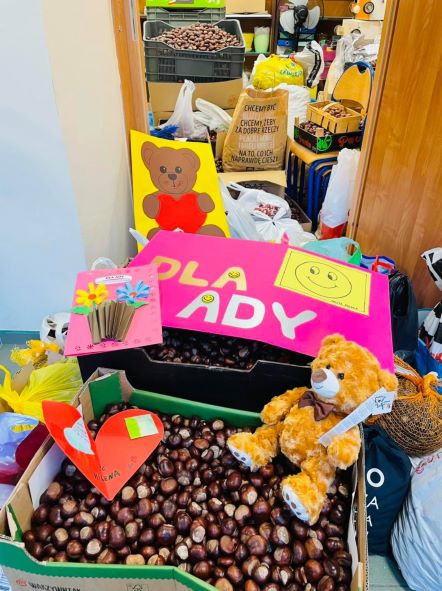 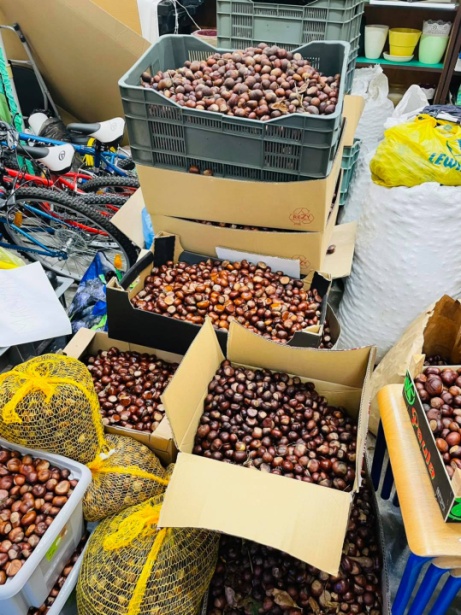 DALIŚMY CZADU I BYŁO PIĘKNIE. DZIĘKUJEMY WSZYSTKIM ZAANGAŻOWANYM.A teraz wyniki konkursu:Konkurencje wygrywa klasa 7A  która zebrała 147 kg kasztanów. A, że zaangażowanie dzieci było tak duże RR postanawia przyznać także nagrodę w kategorii klas 1-3 i tu bezapelacyjnie wygrywa 3B - 142 kg Gratulujemy choć nie o nagrody tu chodzi, ale o piękną postawę pomocy małej Adzie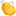 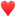 Poniżej wyniki pozostały klas:AKCJA KASZTANYAKCJA KASZTANYKLASAKGZERÓWKA58,441A56,961B56,961C75,302A62,122B66,543A53,363B142,003C56,964A117,674B61,804C49,805A21,905B38,116A37,826B57,267A147,007B31,587C0,007D0,527E74,388A1,728B5,068C74,608D0,008E12,70razem zebraliśmy 1360,56